Publicado en Barcelona el 11/03/2024 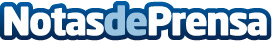 AleaSoft: la apuesta por la fotovoltaica en Europa se traduce en récords para marzo en varios mercadosEn la primera semana de marzo, la producción solar fotovoltaica alcanzó el mayor valor diario para un mes de marzo de la historia en la mayoría de los principales mercados eléctricos europeos. Esto no impidió que los precios promedio semanales de los mercados fueran superiores a los de la semana anterior, ayudados por el aumento de la demanda y los precios del gas y CO2, así como por una menor producción eólica en la mayoría de los mercados. El mercado MIBEL volvió a registrar los menores preciosDatos de contacto:Alejandro DelgadoAleaSoft Energy Forecasting900 10 21 61Nota de prensa publicada en: https://www.notasdeprensa.es/aleasoft-la-apuesta-por-la-fotovoltaica-en Categorias: Internacional Nacional Sostenibilidad Sector Energético http://www.notasdeprensa.es